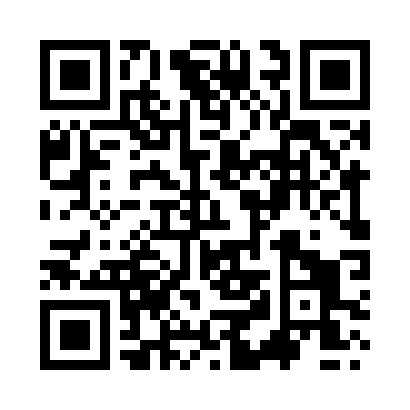 Prayer times for Middlewick, Wiltshire, UKMon 1 Jul 2024 - Wed 31 Jul 2024High Latitude Method: Angle Based RulePrayer Calculation Method: Islamic Society of North AmericaAsar Calculation Method: HanafiPrayer times provided by https://www.salahtimes.comDateDayFajrSunriseDhuhrAsrMaghribIsha1Mon3:014:481:146:549:4011:272Tue3:014:481:146:549:3911:263Wed3:024:491:146:549:3911:264Thu3:024:501:146:539:3811:265Fri3:034:511:146:539:3811:266Sat3:034:521:156:539:3711:267Sun3:044:531:156:539:3611:258Mon3:044:541:156:529:3511:259Tue3:054:551:156:529:3511:2510Wed3:064:561:156:529:3411:2411Thu3:064:571:156:519:3311:2412Fri3:074:581:156:519:3211:2413Sat3:075:001:166:509:3111:2314Sun3:085:011:166:509:3011:2315Mon3:095:021:166:499:2911:2216Tue3:105:031:166:499:2811:2217Wed3:105:051:166:489:2611:2118Thu3:115:061:166:479:2511:2019Fri3:125:081:166:479:2411:2020Sat3:125:091:166:469:2311:1921Sun3:135:101:166:459:2111:1922Mon3:145:121:166:449:2011:1823Tue3:155:131:166:449:1811:1724Wed3:155:151:166:439:1711:1625Thu3:165:161:166:429:1511:1626Fri3:175:181:166:419:1411:1527Sat3:185:191:166:409:1211:1428Sun3:185:211:166:399:1111:1329Mon3:195:231:166:389:0911:1230Tue3:205:241:166:379:0711:1231Wed3:215:261:166:369:0611:11